7.5 Writing a Linear Function from Two PointsYou can find the function for a line when given two ordered pairs by first finding the slope using a table. Then using the slope and either point to solve for the y-intercept (b).How to find the slope from a table:How to write the equation:Find the equation of the line that passes through the points (-6 , 6) & (-3 , 4).Step 1)				Step 2)			Step 3)				Step 4)Find the equation of the line that passes through the points (-1 , 2) & (1 , -4).You can use this method to find the same thing from a table or a graph find the function for both of the below.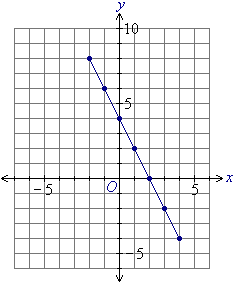 